The Human Eye, the Camera & ColorblindnessThe Eye and the Camera p. 294 - 295Look at the diagram of the eye on p. 294 and label the blank diagram below, using your textbook as a reference.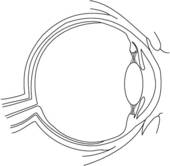 Read p. 294- 295 and match up the following eye structures with their function: Retina			____	Controls the amount of light that enters the eye. It will dilate (bigger) in the dark, and contract (smaller) in bright light. Pupil		____	This light sensitive area produces the image we see – like a screen at the back of our eye – and converts it to nerve signals. 			Iris			____	These help to focus your vision by changing the thickness of the lens. Lens		____	Sends the picture of what we see to the brain – thanks to the rods and cones that transform the image into nerve signals.Cornea		____	This clear, convex lens at the front of the eye helps to focus light on the retina. Cilliary Muscles     ____	This protective covering at the front of the eye also helps focus light on the retina.Optic Nerve	____	This hole in the iris lets light pass through it to reach the retina –like a window. Rods		____	These color-sensing cells in the retina come in 3 types. Each type is sensitive to a specific color of light: red, blue or green.Cones		____	These light-sensitive cells transform	light into signals, but  cannot see color. Read text page 294-295, and fill in the Venn Daigram below: Comparing The Human Eye with a Camera  Human Eye			   Both				CameraColor Vision and Color Blindness p. 304-305Read about how cones see things in color on p. 304. Explain the connection between cones and  the additive theory of color in your own words in the space below: Do the “Try This” in the yellow box at the top of pg. 205. Draw / sketch or describe what you saw when you looked at the black box on this sheet. Read about color blindness on pg. 305. Explain, in your own words, what red-green color blindness is and why it happens. 